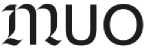 Dodavatel:VEPŘEK CASKA VLACHOVÁ advokátní kancelář s.r.o.Husova 242/911000 Praha 129016088Na základě Rámcové dohody ze dne 29.07.2022 objednáváme právní služby a poradenství v rámci běžné agendy a provozu muzea, prováděné za období 01/2023, na základě předloženého přehledu poskytnutých právních služeb ze dne 07.02.2023.ÚČEL ZDŮVODNĚNÍ NÁKUPU: Objednávka právních služeb a poradenství na základě Rámcové dohody.PODPIS SCHVALUJÍCÍHO: (vedoucí oddělení, referátu, odboru)Na fakturu prosím uveďte číslo objednávkyPODPIS SPRÁVCE ROZPOČTU: potvrzuji, že jsem prověřil(a) připravovanou operaci ustan.§ 13 vyhlášky 416/2004 Sb.INDIVIDUÁLNÍ PŘÍSLIB KČ bez DPH:s DPH: 80 162,50 Kčdatum a podpisDotaceVÝSTAVARegistr smluvDatum: 10.2.2023 14:13:42xxCertifikát autora podpisu :x: xxVydal: PostSignum Qualified CA 4Platnost do: 10.8.2023